Załącznik nr 9Zestawienie wyposażenia meblowego wg pomieszczeń  - ŻŁOBEKWymagania ogólneMeble i elementy wyposażenia wnętrz, pomoce edukacyjne, zabawki i sprzęt sportowy powinny być bezpieczne, funkcjonalne, higieniczne, łatwe w utrzymaniu w czystości i wyróżniać się wysoką jakością i spełniać wymagania zawarte w obowiązujących normach (potwierdzone certyfikatami zgodności), w szczególności:PN-EN 1729-1:2016-02 Meble -- Krzesła i stoły dla instytucji edukacyjnych -- Część 1: Wymiary funkcjonalnePN-EN 1729-2+A1:2016-02 Meble -- Krzesła i stoły dla instytucji edukacyjnych -- Część 2: Wymagania bezpieczeństwa i metody badańPN-EN 16121+A1:2017-11  - Meble do przechowywania użytkowane poza mieszkaniem -- Wymagania bezpieczeństwa, wytrzymałości, trwałości i statecznościPN-EN 1021-1:2014-12  - Meble -- Ocena zapalności mebli tapicerowanych -- Część 1: Źródło zapłonu: tlący papierosPN-EN 1021-2:2014-12 Meble -- Ocena zapalności mebli tapicerowanych -- Część 2: Źródło zapłonu: równoważnik płomienia zapałki.Stoły i krzesła wykonane zgodnie z obowiązującymi normami, dostosowane do wysokości dzieci w danej grupie stosownie do wieku.Okucia i części metalowe powinny być na tyle zaokrąglone lub osłonięte, by nie groziły urazami podczas użytkowania Urządzenia i akcesoria przeznaczone do regulacji wysokości mebli lub elementów powinny zapewnić stabilne połączenia elementów i być bezpieczne w obsłudze. Połączenia konstrukcyjne powinny być tak wykonane, aby wykluczyć możliwość łatwego demontowania mebli. Końcówki elementów ruchomych powinny być zaślepione, elementy, z którymi styka się dziecko, powinny być pozbawione ostrych krawędzi.Materiały pochodzenia chemicznego: barwniki materiały lakiernicze kleje tworzywa sztuczne okleiny i inne mogą być stosowane na podstawie pozytywnego atestu jednostki uprawnionej w tym zakresie.Płyty drewnopochodne powinny odpowiadać klasie higieny E1 o obniżonej emisji formaldehydu. Meble powinny być odporne na ścieranie, uderzenia, wodę i tłuszcz. Stoły i krzesła powinny być wyraźnie oznakowane przez zamieszczenie rozmiaru. Tkaniny użyte do wykonania kształtek rehabilitacyjnych wykonanych z pianek, siedzisk wypełnionych granulatem, materacy powinny być łatwozmywalne bez ftalanów łatwe w utrzymaniu w czystościWykonawca zobowiązany jest załączyć przy dostawie mebli aktualne certyfikaty zgodności spełniające wymogi bezpieczeństwa, ergonomii i zagwarantowania wyposażenia dobrej jakości wydane przez jednostki certyfikujące te wyroby. NRZDJĘCIE POGLĄDOWEILOŚĆNumer pomieszczeniaOPISdostawca/producent lub równoważnePOM. NR 1.24 – HOL WEJŚCIOWY ŻŁOBKAPOM. NR 1.24 – HOL WEJŚCIOWY ŻŁOBKAPOM. NR 1.24 – HOL WEJŚCIOWY ŻŁOBKAPOM. NR 1.24 – HOL WEJŚCIOWY ŻŁOBKAPOM. NR 1.24 – HOL WEJŚCIOWY ŻŁOBKA001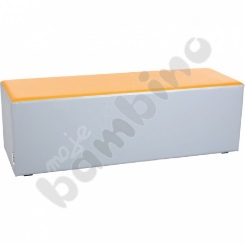 2 szt.1.24Siedzisko szatniowe duże, szaro-pomarańczowePraktyczne i wygodne siedziska o nowoczesnym kształcie i kolorach. Stelaż zapewniający stabilność pokryty warstwą miękkiej pianki oraz tkaniną PCV, łatwą do utrzymania w czystości. wym. 40 x 40 x kod produktu: 101506moje bambino004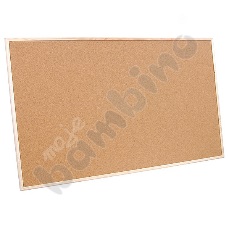 2 szt.1.24Tablica korkowa 60 x Korkowa tablica z drewnianą ramą, do prezentacji prac lub wywieszania ogłoszeń szkolnych.wym. 60 x Kod produktu: 044001moje bambinoPOM. NR 1.26 – SZATNIA GRUPY ŻŁOBKOWEJ MŁODSZEJPOM. NR 1.26 – SZATNIA GRUPY ŻŁOBKOWEJ MŁODSZEJPOM. NR 1.26 – SZATNIA GRUPY ŻŁOBKOWEJ MŁODSZEJPOM. NR 1.26 – SZATNIA GRUPY ŻŁOBKOWEJ MŁODSZEJPOM. NR 1.26 – SZATNIA GRUPY ŻŁOBKOWEJ MŁODSZEJ070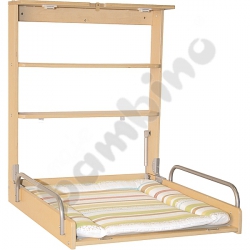 2 szt.1.26Przewijak wiszący 1Przewijak i półka w jednym pozwoli zaoszczędzić miejsce w pomieszczeniu. Wykonany z drewna, wodoodporny, z mechanizmem bezpiecznego, powolnego otwierania. Wyposażony w materac powlekany poliuretanem, wodoodporny i łatwo zmywalny. Udźwig do . wym. 63 x  (zamknięty), 76,5 (otwarty) x Kod produktu: 322001moje bambino071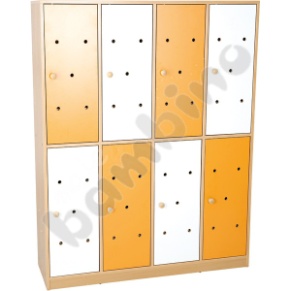 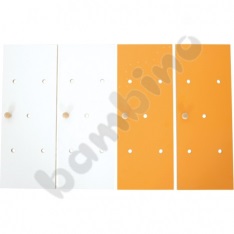 3 szt.5KPL.1.26Szatnia tęczowa duża – skrzyniaMebel do przechowywania ubrań, pieluszek itp. Każdy moduł wyposażony w wieszak i półkę. Skrzynia wykonana z płyty laminowanej w tonacji buku. Drzwiczki sprzedawane osobno8 modułów wym. 129 x 40 x 166 cm Kod produktu: 100179Szafka na cokole wykonana z płyty wiórowej laminowanej o gr. . w tonacji buku o wymiarach (szer. x gł. x wys.):  x  x . Szafka podzielona  czterema przegrodami (3 pionowe i 1 pozioma) na osiem równych przestrzeni. Każda przestrzeń wyposażona w półkę oraz podwójny chromowany wieszak. Przestrzeń ma wymiary (szer. x wys.):  x . ( pod półką,  nad półką). Plecy szafki wykonane z płyty HDF o grubości .Drzwiczki do szatni tęczowej, biało-pomarańczowe, 4 szt.Drzwiczki wymiarem dopasowane do skrzyń szatni tęczowych.4 szt. (2 x białe, 2 x pomarańczowe) Kod produktu: 100829Drzwiczki do szafki wykonane z płyty MDF o grubości . Drzwiczki posiadają dwa zawiasy oraz uchwyt gałkowy wykonany z drewna. Posiadają otwory wentylacyjne.moje bambinoPOM. NR 1.27– POKÓJ MATKI KARMIĄCEJPOM. NR 1.27– POKÓJ MATKI KARMIĄCEJPOM. NR 1.27– POKÓJ MATKI KARMIĄCEJPOM. NR 1.27– POKÓJ MATKI KARMIĄCEJPOM. NR 1.27– POKÓJ MATKI KARMIĄCEJ116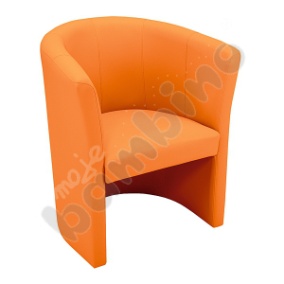 1 szt.1.27Fotel ClubFotel tapicerowany, dostępny w kilku kolorach. Pokryty skajem. Wymiary siedziska: • szer.  • gł. . Wymiary całkowite: • szer.  • wys.  kolor – pomarańczowyKod produktu: 048017 moje bambinoMK-2według rysunku nr 031 kpl.1.27Zestaw mebli kuchennychzestaw złożony ze standardowych szafek kuchennych  stojącychw skład zestawu wchodzą:- szafka stojąca pod zlewozmywak szer. 80cm - drzwi dwuskrzydłowe- blat kuchennykorpusy szafek białe lub w okleinowane w kolorze brzozydrzwiczki okleinowane w kolorze brzozyblat laminowany w kolorze szarymuwaga: wszystkie elementy mebli kuchennych, w tym płyty, drzwi, blaty i okucia powinny charakteryzować się wysoką jakością - wymagane jest udzielenie min. 3 letniej gwarancji na meblePOM. NR 1.28 – MAGAZYN POMOCNICZYPOM. NR 1.28 – MAGAZYN POMOCNICZYPOM. NR 1.28 – MAGAZYN POMOCNICZYPOM. NR 1.28 – MAGAZYN POMOCNICZYPOM. NR 1.28 – MAGAZYN POMOCNICZY084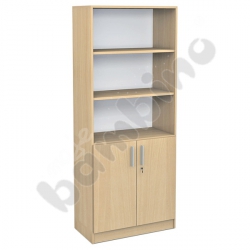 2 szt.1.28Regał wysoki z szafką - klonRegał z szafką wykonany z płyty laminowanej o gr. wym. 76 x 40 x Kod produktu: D094322-05obrzeże PCV o gr.  w kolorze płytytył szaf  wykonany z płyty HDF o gr. , w kolorze białym uchwyty prostokątne, rozstaw , wykonane  z tworzywa sztucznego w kolorze srebrnymSkrzynie na cokole Regał o wym. 760 x 400 x . W górnej części szafka otwarta z 2 półkami (3 przestrzenie).   W dolnej części szafka zamknięta parą drzwiczek, z jedną półką. Każde skrzydło drzwiczek  posiada uchwyt oraz zamek z dwoma kluczykami.   Półki pozwalają na przechowywanie segregatorów. Regał w kolorze klonu.Produkt powinien posiadać certyfikat potwierdzający za zgodność z normami: PN-EN 14073-2:2006, PN-F-06009:2001, PN-F-06010-05:1990moje bambino085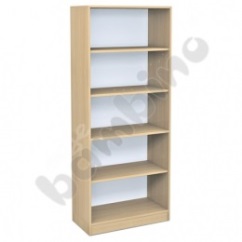 3 szt.1.28Regał wysoki - klonRegał z 4 półkami wykonany z płyty laminowanej o gr. wym. 76 x 38 x Kod produktu: D094321-05obrzeże PCV o gr.  w kolorze płytytył szaf wykonany z płyty HDF o gr. , w kolorze białym skrzynie na cokole regał o wym. 760 x 380 x . Wyposażony w 4 półki otwarte (5 przestrzeni), półki pozwalają na przechowywanie segregatorów. Regał w kolorze klonu.produkt posiada certyfikat potwierdzający za zgodność z normami: PN-EN 14073-2:2006, PN-F-06009:2001, PN-F-06010-05:1990.moje bambinoPOM. NR 1.30 – SALA GRUPY ŻŁOBKOWEJ MŁODSZEJPOM. NR 1.30 – SALA GRUPY ŻŁOBKOWEJ MŁODSZEJPOM. NR 1.30 – SALA GRUPY ŻŁOBKOWEJ MŁODSZEJPOM. NR 1.30 – SALA GRUPY ŻŁOBKOWEJ MŁODSZEJPOM. NR 1.30 – SALA GRUPY ŻŁOBKOWEJ MŁODSZEJ072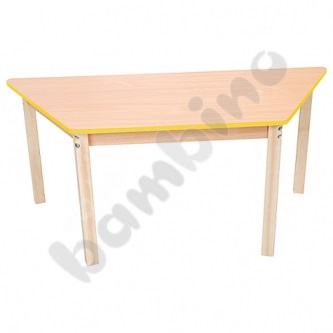 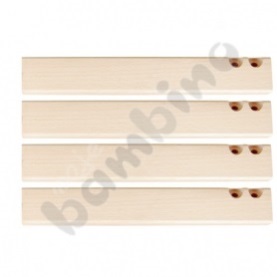 6 szt.6 kpl.1.30Blat trapezowy z żółtym obrzeżemblaty stołów wykonane z płyty laminowanej o gr.  w tonacji buku, wykończone bukowym lub kolorowym obrzeżem PCV o gr. . do blatów mogą być dobrane nogi kwadratowe w 4 wysokościach lub nogi okrągłe z regulowaną wysokością (sprzedawane osobno), dł. boków: ,  i kod produktu: 100544blat stołu wraz z oskrzynią z metalowymi narożnikami, przystosowanymi do montażu nóg.Nogi kwadratowe Komplet nóg do blatów z kolorowym obrzeżem i blatów kolorowych. Nogi dostępne są w 5 wysokościach (126501-126504, 126506). Podane długości nóg odpowiadają wysokości stolika po ich zamontowaniu. Śruby do zamontowania nóg zawsze umieszczane są przy blatach. • 4 szt. • gr. 4,7 x . Kod produktu: 126501Komplet 4 kwadratowych nóg do blatów o grubości . Rozmiar 1  -  (Podana długości nóg odpowiada wysokości stolika po ich zamontowaniu)Produkt powinien posiadać certyfikat za zgodność z normą:PN- EN 1729-1:2007,PN-EN 1729-2:2012moje bambino073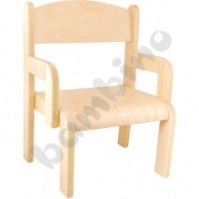 24 szt.1.30Krzesło Krzyś ze stopką filcową rozm. 0wygodne Krzesło dla malucha z oparciami pod ręcewykonane z lakierowanego drewna bukowego. Zgodne z normą PN-EN 1729-1:2007 oraz PN-EN 1729-2:2012Kod produktu: 118300Krzesło  z lakierowanej sklejki bukowej o gr. 6 mm. Stelaż  z profilu drewnianego o przekroju 22 x 45 mm. Wyprofilowane siedzisko eliminujące ucisk pod kolanami w trakcie siedzenia,  wygodne oparcie zapewniajace właściwą postawę ciała. Krzesełko z ramą pod siedziskiem, przymocowaną do stelaża, wzmacniającą konstrukcję. Płyta siedziska przymocowana do ramy, odsłaniająca stelaż krzesełka. Krzesło z podłokietnikami,  stopki filcowe chroniące podłogę przed zarysowaniem. Krzesło w rozmiarze - 0moje bambino074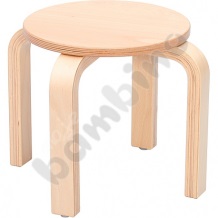 3 szt.1.30Taboret drewniany - wys. 30 cmTaboret ze sklejkiAntypoślizgowa powierzchnia, kolor naturalnyśr. siedziska 30 cm rozstaw nóg 38 cm Kod produktu: 118701moje bambino075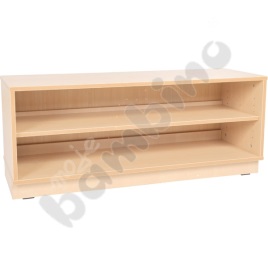 2 szt.1.30Szafka Flexi M z 1 półką szeroka - na cokoleszafkę można uzupełnić pojemnikami drewnianymi lub z tkaniny Wykonana z płyty laminowanej o gr. 18 mm, w tonacji brzozy, z obrzeżem ABS multiplex. wym. 118 x 41,5 x 48,4 cmKod produktu: 092337Korpus, półki i przegrody  z płyty laminowanej o grubości 18 mm, w odcieniu brzozy, z trwałym obrzeżem multiplex  o grubości 2mm  imitującym strukturę sklejki Plecy  z dwóch płyt HDF brzoza o gr.3 mm każda, wsuwane w nafrezowane rowki w bokach, wieńcu dolnym i górnym szafki, Posiada jedną wzmocnioną półkę (2 przestrzenie), która ma możliwość regulacji i posiada blokadę chroniącą półki przed wypadaniemWnęka na listwę podłogową oraz  cokół o wys. 80 mm ze stopkami chroniącymi przed zarysowaniem podłogi.- wym. 118 x 41,5 x 48,4 cm- Przystosowana do  uzupełnienia pojemnikamimoje bambino076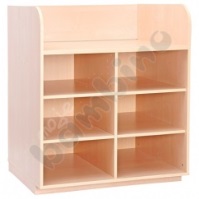 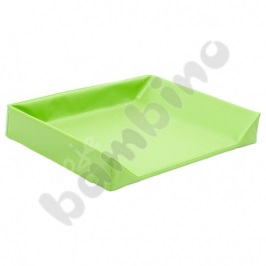 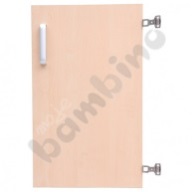 1 szt.1 szt.1 szt.1.30Przewijak z półkami i burtamiPrzewijak z dwoma półkami i przegrodą. Istnieje możliwość zamontowania drzwi Wykonany z płyty laminowanej w tonacji brzozy, z obrzeżem PCV o grubości 2 mm. Materac sprzedawany osobno. wym. 97 x 75 x 87,6 cm, burty zabezpieczające o wys. 25 cmKod produktu: 100986przewijak podzielony jedną przegrodą pionową i dwoma przegrodami poziomymi na 6 równych przestrzeni. Przewijak przystosowany do montażu 2 szt. drzwiczek o wymiarach (szer. x wys.): 460 mm x 765 mm każde.Drzwi prawe do przewijakaDrzwi do przewijaka z półkami wym. 46 x 76,5 cmKod produktu: 100996drzwiczki prawe wykonane z płyty wiórowej laminowanej o gr. 18 mm. z obrzeżem PCV o gr. 2 mm w tonacji brzozy. Drzwiczki:  dwa zawiasy i uchwyt w kolorze srebrnym.Materac do zestawów z przewijakiemMaterac pokryty trwałą tkaniną PCV, łatwą do utrzymania w czystości.Dopasowany do zestawów z przewijakiemKod produktu: 101292Wym 93 x 73 x 15 cmmoje bambino077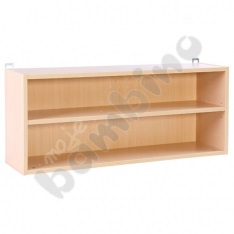 1 szt.1.30Półka wisząca 2Zawieszana półka dopasowana wymiarem do przewijaka. Wykonana z płyty laminowanej w tonacji brzozy, z obrzeżem PCV o grubości 2 mm.wym. 97 x 22 x 40 cmKod produktu: 099855Tył tzw. plecy wykonany z płyty w kolorze korpusu.moje bambino078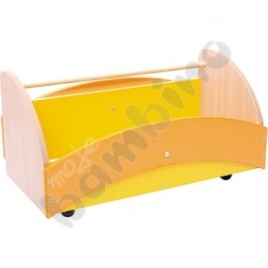 2 szt.1.30Skrzynia na kółkachPraktyczna skrzynia do przechowywania zabawek, klocków itp. Zamontowane kółka ułatwiają przemieszczanie jej po sali.wykonana z płyty laminowanej o gr. 18 mm, w tonacji buku, z obrzeżem PCV wym. 74,6 x 38 x 34 cmKod produktu: 100024Skrzynia wykonana z płyty wiórowej obustronnie melaminowanej o grubości 18mm, w kolorze bukProdukt posiadający certyfikat potwierdzający zgodność z normami: PN-EN 14073-2:2006, PN-EN 14073-3:2006, PN-EN 14074:2006moje bambino079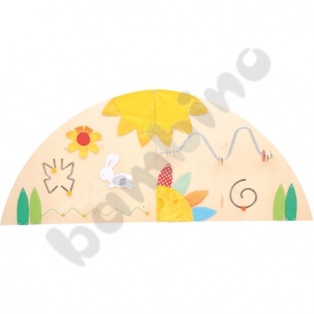 1 szt.1.30Kącik manipulacyjno-sensoryczny ŁąkaDwuczęściowe kąciki manipulacyjne wykonane z lakierowanej sklejki. Można je montować na dwa sposoby: w rogu sali lub płasko na ścianie. Zachęcą dzieci wesołymi kolorami oraz różnymi atrakcjami, takimi jak przesuwanki czy elementy z tkanin o różnych fakturach. Kąciki można wzbogacić specjalnie zaprojektowanymi do nich dywanami narożnymi (w zależności od metody montowania, można dokupić jeden lub dwa dywany)wym. elem. 140 x 97 cmKącik posiada: przesuwanki, drążek z kształtami, elementy z różnego rodzaju tkanin, z różnymi wypełnieniami - szeleszcząca folia, groch, dzwoneczki, silikon, piszczałka (mocowane na napy), aplikację królika i elementy zapinane na różne sposoby (rzep, guzik)Kod produktu: 099630moje bambino080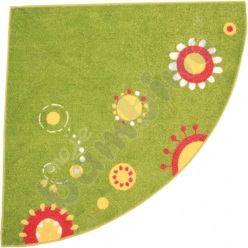 1 szt.1.30Dywan narożny ŁąkaKolorowe dywany z nadrukiem, tematycznie odpowiadające kącikom manipulacyjno-sensorycznym, w kształcie 1/4 koła. Pokryte środkiem uniepalniającym. 1 szt.; dł. boku 140 cm Kod produktu: 056089moje bambino081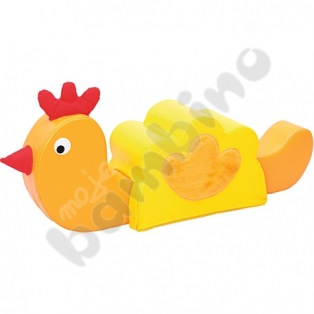 1 szt.1.30Kurka z piankiKolorowe zwierzaki wykonane z wytrzymałej pianki pokrytej trwałą tkaniną PCV, łatwą do utrzymania w czystości. Pomogą stworzyć kącik zabaw i wprowadzą radosną atmosferę w grupie. Dzieci mogą wspinać się po nich, dotykać sensorycznych elementów, a po zdjęciu części grzbietowej można wykorzystać je jako siedziska. 
• wym. 108 (+ dziób o dł. 10 cm) x 28 x 40 cm (+ grzebień o wys. 10 cm) grzebień wypełniony grochem, dziób z piszczałką, skrzydło pokryte futerkiemKod produktu: 101311moje bambino062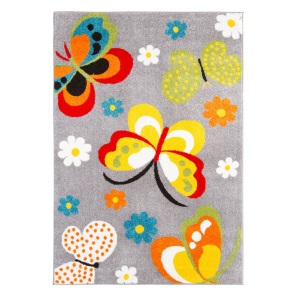 1 szt.1.30Dywan dziecięcy Mondo 14 – Motyle szary - 3 x 4m Wysokość runa - 13 mm Waga - 2500 g/m2 Kształt - prostokąt Rodzaj dywanu - 100% PP Heat Set FriseDywan spełnia wymagania higieniczne oraz nie zawiera substancji szkodliwych dla zdrowia, co potwierdza Certyfikat Zgodności Nr 455/AC 017.moje bambino031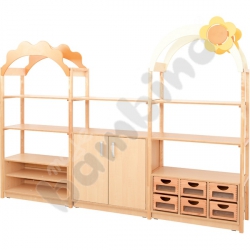 1 szt.1.30Zestaw Flexi 42Meble wykonane z płyty laminowanej o gr. 18 mm, w tonacji brzozy, uzupełnione detalami wykonanymi z kolorowej płyty laminowanej. 
• 100289 Szafka D z 3 półkami na cokole, 1 szt. 
• 100290 Drzwiczki do szafki z półkami D - brzozowe, 1 para 
• 100298 Szafka M z przegrodami na cokole, 1 szt. 
• 100278 Szafka M z 1 półką na cokole, 1 szt. 
• 126043 Pojemnik naturalny z okienkiem, 6 szt. 
• 092625 Stelaż wysoki do daszków, 4 szt. 
• 092627 Półka do stelaży Flexi, 5 szt. 
• 092624 Daszek - stragan, 1 szt.
• 092622 Daszek - z kwiatkiem, 1 szt.
• 100814 Prowadnice, 6 parwym. 282 x 41,5 x 213,8 cmKod produktu: SET5122- Korpusy, półki i przegrody wykonane z płyty laminowanej o grubości 18 mm, w odcieniu brzozy, z trwałym obrzeżem multiplex  o grubości 2mm  imitującym strukturę sklejki- Plecy wykonane z dwóch płyt HDF brzoza o gr.3 mm każda, wsuwane w nafrezowane rowki w bokach, wieńcu dolnym i górnym szafki,W skład zestawu wchodzi:Szafka z 3 półkami na cokole 1 szt.- Posiada 3 wzmocnione półki (4 przestrzenie), które mają możliwość 5 stopniowej regulacji i posiadają blokadę chroniącą przed wypadaniem.- Wnęka na listwę podłogową oraz  cokół o wys. 80 mm ze stopkami chroniącymi przed zarysowaniem podłogi.• wym. 89,1 x 41,5 x 87,1 cm Produkt posiadający certyfikat potwierdzający za zgodność z normami:   EN 16121/11.13Drzwiczki do szafki z półkami - brzoza 1 szt.moje bambino044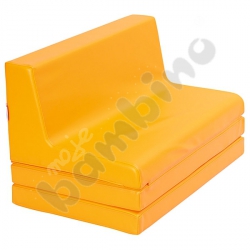 1 szt.1.30Kanapka rozkładana – pomarańczowaWygodna i stabilna kanapka z pianki, pokryta wytrzymałą tkaniną PCV, łatwą do utrzymania w czystości. Tkanina nie zawiera ftalanów. wym. 48 x 80 x 49 cm wym. po rozłożeniu 144 x 80 x 32,5 cm gr. materaca 8 cmKod produktu: 101266Kanapa wykonana z pianki, pokryte wytrzymałą tkaniną PCV – wolną od ftalanów, trudnopalną zgodnie z normami PN-EN 1021-1 i PN-EN 1021-2, odporną na ścieranie: ? 30.000 cykli, łatwą do utrzymania w czystości,-skaden bezftalanowy, łatwą do utrzymania w czystości . Kanapa skłąda się z 3 części wygodnego siedziska z oparciem oraz 2 materacy. Wszystkie części połączone  ze sobą trwałym przeszyciemmoje bambino060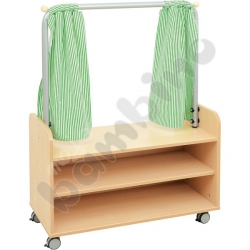 1 szt.1.30Zestaw Flexi 16 – Mobilny teatrzykMeble wykonane z płyty laminowanej o gr. 18 mm, w tonacji brzozy, uzupełnione detalami wykonanymi z kolorowej płyty laminowanej
• 099150 Mobilna szafka z półką do kącików, zamknięta, 1 szt. 
• 099152 Teatrzyk, 1 szt.wym. 89,1 x 41,5 x 121,6 cmKod produktu: SET5095- Korpusy, półki i przegrody wykonane z płyty laminowanej o grubości 18 mm, w odcieniu brzozy, z trwałym obrzeżem multiplex  o grubości 2mm  imitującym strukturę sklejki- Plecy wykonane z dwóch płyt HDF brzoza o gr.3 mm każda, wsuwane w nafrezowane rowki w bokach, wieńcu dolnym i górnym szafki,W skład zestawu wchodzi:Mobilna szafka z półką do kącików, zamknięta 1 szt.- Posiada 2 wzmocnione półki tworząc 3 przestrzenie. Dwie Dolne półki szafki są przestrzeniami otwartymi służącymi do przechowywania. - 4 Kółka z blokadą dzięki którym jest mobilna i można ją przemieszczać.- wym. 89,1 x 41,5 x 61,4 cm Produkt posiada certyfikat potwierdzający za zgodność z normami:   EN 16121/11.13Nadstawka- Teatrzyk/sklep  1 szt.- Metalowy stelaż rury okrągłej w kolorze srebrnym z dwoma zasłonkami w biało-zielone paski. • wym. 85 x 73 cm • wym. zasłonek 48 x 55 cmmoje bambino088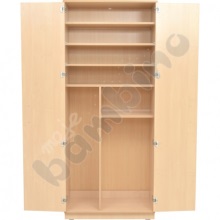 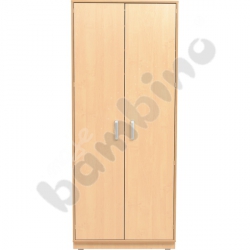 2 szt.1.30Szafa Flexi wielofunkcyjnaPojemna szafa z półkami (dwie z nich są wysuwane, co ułatwia dostęp do umieszczonych tam przedmiotów) i przegrodą. Służy do przechowywania różnego rodzaju pomocy edukacyjnych, instrumentów i innych akcesoriów.Wykonana z płyty laminowanej w tonacji brzozy, o gr. 18 mm. W górnej części znajdują się półki, w dolnej można przechowywać większe pomoce. Szafę można uzupełnić plastikowymi pojemnikami (372005-372026 i 372034-372041, sprzedawane osobno)wys. półek 18 cm, szer. przegród 32 i 50,5 cmwym. 89,1 x 48 x 212,8 cm Kod produktu: 092381- Korpus, półki i przegrody wykonane z płyty laminowanej o grubości 18 mm, w odcieniu brzozy, z trwałym obrzeżem multiplex  o grubości 2mm  imitującym strukturę sklejki- Plecy wykonane z dwóch płyt HDF brzoza o gr.3 mm każda, wsuwane w nafrezowane rowki w bokach, wieńcu dolnym i górnym szafki,- Pojemna szafa z półkami (dwie z nich są wysuwane, co ułatwia dostęp do umieszczonych tam przedmiotów) i przegrodą. moje bambino121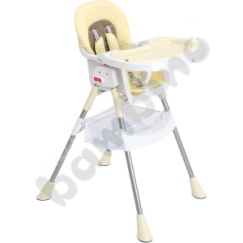 2 szt.1.30Krzesełko do karmienia PopStabilne i wygodne krzesełko do karmienia dzieci. Łatwe do utrzymania w czystości, m.in. za sprawą podwójnej, wyjmowanej tacki i łatwej do czyszczenia tapicerki. Wygodę najmłodszym użytkownikom zapewnia miękkie siedzisko i regulacja położenia tacki. Podwieszany kosz pod siedziskiem pozwala przechować niezbędne przedmioty. Dwie wysokości krzesełka regulowane poprzez wyjmowane, stabilne nóżki wyposażone w antypoślizgowe stopki, które zapobiegają przesuwaniu się krzesełka. Zabezpieczenie przed wypadnięciem gwarantują 5-punktowe szelki oraz trzpień między nóżkami. Krzesełko posiada wygodny mechanizm składania/rozkładania, który pozwala na złożenie/rozłożenie krzesełka w krótkim czasie. wym. 59 x 68 x 98 cm wys. po zdjęciu nóżek 60 cm od 6 miesięcy do 4 lat Kod produktu: 818004122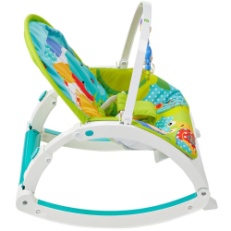 2 szt.1.30Leżaczek bujaczek 3w1 do 18kg Przenośny bujaczek dla niemowląt i starszych dzieci. Łatwa regulacja pozwala używać go jako bujaczka dla noworodka, leżaczka z odczepianym pałąkiem na zabawki, a także jako stabilnego siedziska dla starszego dziecka.Składa się, ułatwiając przenoszenie i przechowywanieRozkładana podpórka zamienia bujaczek w stabilne siedziskoOdczepiany pałąk z dwiema zabawkamiOparcie pleców można ustawiać w trzech pozycjachZdejmowane poszycie siedziska można prać w pralceDla dzieci do 18 kgFotelik posiada trzypunktowe pasy bezpieczeństwa123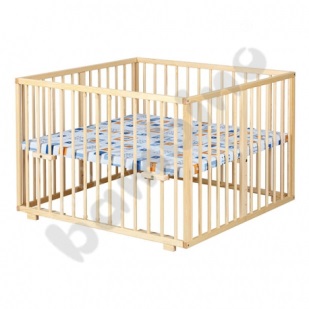 1 szt.1.30Kojec dla dzieciKojec z drewna sosnowego, z pięciostopniową regulacją wysokości dna i trzema wyjmowanymi szczeblami. W komplecie materac na twardym podłożu, pokryty folią PCV. wym. wewn. 100 x 96 x 71 cm Kod produktu: 057002moje bambinoMK-1według rysunku nr 031 kpl.1.30Zestaw mebli kuchennych·zestaw złożony ze standardowych szafek kuchennych  stojących  i wiszącychw skład zestawu wchodzą:- szafka stojąca pod zlewozmywak szer. 80cm - drzwi dwuskrzydłowe- szafka stojąca z drzwiami jednoskrzydłowymi - 60cm- szafka stojąca z 3 szufladami - 60cm- szafka stojąca z drzwiami jednoskrzydłowymi - 60cm- szafka wisząca z drzwiami dwuskrzydłowymi - 80cm- szafka wisząca z drzwiami jednoskrzydłowymi - 60cm- szafka wisząca z drzwiami jednoskrzydłowymi - 60cm- blat kuchennykorpusy szafek białe lub w okleinowane w kolorze brzozydrzwiczki okleinowane w kolorze brzozyblat laminowany w kolorze szarymuwaga: wszystkie elementy mebli kuchennych, w tym płyty, drzwi, blaty i okucia powinny charakteryzować się wysoką jakością - wymagane jest udzielenie min. 3 letniej gwarancji na meblePŁ-1według rysunku nr 031 kpl.1.30Płotek przedszkolny z furtkąniski płotek drewniany oddzielający od siebie części pomieszczeniawysokość - około 60cmfurtka o szerokości 80 cm, kąt otwierania - 180st. - zabezpieczenie przed otwarciem przez dzieciwykonany z drewna liściastegomalowany bezbarwnie lakierem bezpiecznym dla dziecimocowany stabilnie do ściany i podłożaPOM. NR 1.31 –  SYPIALNIA GRUPY ŻŁOBKOWEJ MŁODSZEJPOM. NR 1.31 –  SYPIALNIA GRUPY ŻŁOBKOWEJ MŁODSZEJPOM. NR 1.31 –  SYPIALNIA GRUPY ŻŁOBKOWEJ MŁODSZEJPOM. NR 1.31 –  SYPIALNIA GRUPY ŻŁOBKOWEJ MŁODSZEJPOM. NR 1.31 –  SYPIALNIA GRUPY ŻŁOBKOWEJ MŁODSZEJ082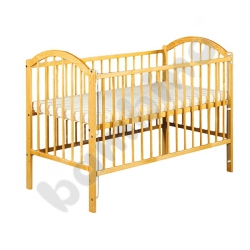 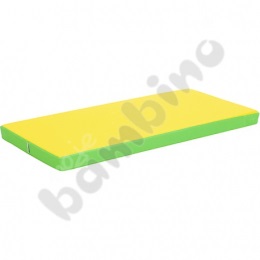 24 szt24 szt..1.31Łóżeczko EwelinaŁóżeczko z drewna sosnowego, z trzema poziomami regulacji wysokości leżyska i dwoma wyjmowanymi szczebelkami. Sprzedawane bez materaca. wym. wewn. 120 x 60 cmKod produktu: 057001Materac dla maluchaPokrowiec z 2 rodzajów tkanin: jedna strona z bawełny (zielona), druga z tkaniny PCV (żółta)wym. 120 x 60 x 7 cmKod produktu: 101216moje bambino010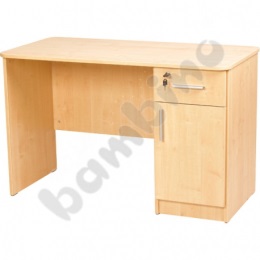 1 szt.1.31Biurko Vigo z zaokrąglonymi narożnikami, z szafką i szufladąBiurka wykonane z płyty laminowanej o gr. 18 mm w tonacji klonu, wykończone obrzeżem o gr. 2 mm. Wyposażone w szafkę i 1 szufladę zamykaną na zamek.wym. 120 x 60 x 76 cmKod produktu: 092729- obrzeże PCV o gr. 2 mm w kolorze płyty- dno szuflad wykonane z płyty HDF o gr. 3,2 mm, w kolorze białym- wygodne uchwyty prostokątne, wykonane  z tworzywa sztucznego w kolorze srebrnym.Biurko o wym. 1200 x 600 x 760 mm. Przestrzeń pod biurkiem na wsunięcie krzesła 795mm. Posiada zaokrąglone narożniki, po prawej stronie od góry szuflada z uchwytem, zamykana na kluczyk, poniżej szafka zamykana drzwiczkami z uchwytem wym. 368mm. Z tyłu biurka blenda płytowa o wym. 500mm.moje bambino011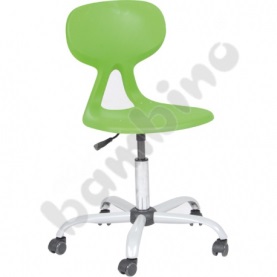 1 szt.1.31Krzesło Colores obrotowe na kółkach z regulacją wysokościKrzesło o nowoczesnym wzornictwie. Siedzisko i oparcie połączone w jedną całość, wykonane z tworzywa sztucznego. Odporne na zabrudzenia i wilgoć. Stelaż krzesła wyposażony w kółka i mechanizm regulacji wysokości.wys. siedziska od 43 do 56 cmkolor – zielonyKod produktu: 256083- wys. siedziska od 430 do 560 mm-wym. siedziska: 430 x 430 mmrozstaw kółek: 640 mmpowierzchnia siedziska moletowana, odporna na zarysowania, antypoślizgowa.  Otwór w oparciu stanowi wygodny uchwyt wykorzystywany w czasie przemieszczania.moje bambinoSZ-1według rysunku nr 031 szt.1.31Szafa wnękowaszafa wnękowa na pełną wysokość pomieszczeniadrzwi przesuwnewewnątrz półkipo lewej stronie część z półkami otwartymiwykonana z płyty meblowej grubości min. 18mmkolor - okleina brzozowauwaga: wszystkie elementy mebli , w tym płyty, drzwi  i okucia powinny charakteryzować się wysoką jakością - wymagane jest udzielenie min. 3 letniej gwarancji na meblePOM. NR 1.32 –  TOALETA GRUPY ŻŁOBKOWEJ MŁODSZEJPOM. NR 1.32 –  TOALETA GRUPY ŻŁOBKOWEJ MŁODSZEJPOM. NR 1.32 –  TOALETA GRUPY ŻŁOBKOWEJ MŁODSZEJPOM. NR 1.32 –  TOALETA GRUPY ŻŁOBKOWEJ MŁODSZEJPOM. NR 1.32 –  TOALETA GRUPY ŻŁOBKOWEJ MŁODSZEJ0761 szt.1 szt.1 szt.1.32Przewijak z półkami i burtamiPrzewijak z dwoma półkami i przegrodą. Istnieje możliwość zamontowania drzwi Wykonany z płyty laminowanej w tonacji brzozy, z obrzeżem PCV o grubości 2 mm. Materac sprzedawany osobno. wym. 97 x 75 x 87,6 cm, burty zabezpieczające o wys. 25 cmKod produktu: 100986Przewijak wykonany z płyty wiórowej laminowanej o gr. 18 mm. z obrzeżem PCV o gr. 2 mm w tonacji brzozy. Przewijak podzielony jest jedna przegrodą pionową i dwoma przegrodami poziomymi na 6 równych przestrzeni. Przewijak przystosowany jest do montażu 2 szt. drzwiczek o wymiarach (szer. x wys.): 460 mm x 765 mm każde.Drzwi prawe do przewijakaDrzwi do przewijaka z półkami wym. 46 x 76,5 cmKod produktu: 100996Drzwiczki prawe wykonane z płyty wiórowej laminowanej o gr. 18 mm. z obrzeżem PCV o gr. 2 mm w tonacji brzozy. Drzwiczki posiadają dwa zawiasy i uchwyt w kolorze srebrnym.Materac do zestawów z przewijakiemMaterac pokryty trwałą tkaniną PCV, łatwą do utrzymania w czystości.Dopasowany do zestawów z przewijakiemKod produktu: 101292Wym 93 x 73 x 15 cmmoje bambino0772 szt.1.32Półka wisząca 2Zawieszana półka dopasowana wymiarem do przewijaka. Wykonane z płyty laminowanej w tonacji brzozy, z obrzeżem PCV o grubości 2 mm.wym. 97 x 22 x 40 cmKod produktu: 099855Tył tzw. plecy wykonany z płyty w kolorze korpusu.moje bambino083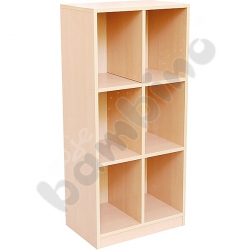 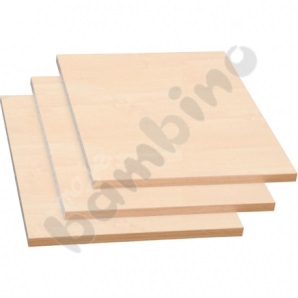 2 szt.2 kpl.1.32Regał wysoki 6Wykonany z płyty laminowanej w tonacji brzozy, o gr. 18 mm.Regał z przegrodą i 2 półkami. Można zamocować do niego kolorowe drzwiczki (sprzedawane osobno). Wykonany z płyty laminowanej w tonacji brzozy.wym. 55,5 x 35 x 120,5 cmKod produktu: 100304Korpus, półki oraz przegroda wykonane z płyty wiórowej obustronnie melaminowanej o grubości 18mm w kolorze brzoza- Elementy skrzyń wykończone są obrzeżem w kolorze płyty o grubości 0,8 mm.- tył szafy tzw. plecy, wykonane są z płyty HDF brzoza o grubości 3mm Półki do kolorowych regałów - brzoza3 szt. Kod produktu: 099647Półki wykonane z płyty wiórowej laminowanej o gr. 18 mm w tonacji brzozy.Wymiar (szer. x wys.): 245 mm x 315 mmmoje bambinoPOM. NR 2.22–  POMIESZCZENIE SOCJALNEPOM. NR 2.22–  POMIESZCZENIE SOCJALNEPOM. NR 2.22–  POMIESZCZENIE SOCJALNEPOM. NR 2.22–  POMIESZCZENIE SOCJALNEPOM. NR 2.22–  POMIESZCZENIE SOCJALNE118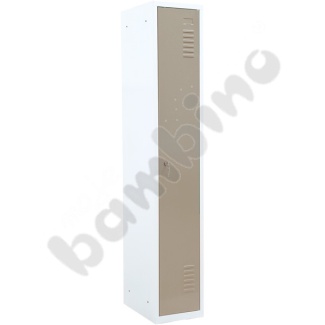 4 szt.2.22Szafa ubraniowa 3-modułowa drzwi popielateSzafki ubraniowe modułowe o stabilnej konstrukcji wykonanej z blachy stalowej, zgrzewanej, opartej na profilach zamkniętych. Specjalny profil drzwi gwarantuje dużą sztywność drzwiczek. Każdy moduł posiada półkę, drążek ubraniowy oraz dwa haczyki. Drzwi wyposażone są w wywietrzniki oraz miejsce na identyfikator. Mają otwory, które umożliwiają połączenie szaf ze sobą lub przytwierdzenie ich do ściany (co wpływa na poprawę ich stabilności). Szafki zamykane są zamkiem kluczowym z jednopunktowym ryglowaniem, dwa kluczyki do każdego zamka. wym. 88,5 x 49 x 180 cmKod produktu: 803051moje bambino119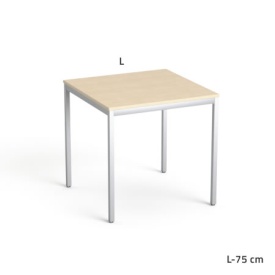 1 szt.2.22Stół SV-37Płyta melaminowana, klasa higieniczności E1, producent KronospanBlat o grubości 18mm wykończony obrzeżem 2 mm firmy RehauStelaż stołu metalowy o profilu 30x30, rama pod blatem o profilu 40x20Regulowana wysokość nóżekWymiary zewnętrzne 75 x 75 x 72,8 cm.Kolor brzozaSove / Wuteh S.A.120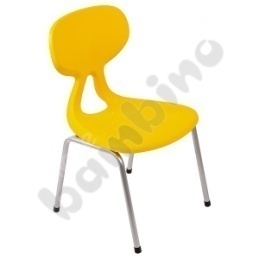 3 szt.2.22Krzesło ColoresKrzesła wykonane z tworzywa sztucznego, wyróżniające się nowoczesnym i ergonomicznym kształtem. Stelaż w kolorze srebrnym wykonany z rury okrągłej o śr. 18 mmKrzesło jest odporne na zabrudzenia i wilgoć, a powierzchnia siedziska moletowana, odporna na zarysowania, antypoślizgowa. Zatyczki z tworzywa chronią podłogę przed zarysowaniem.Krzesło można stawiać jedno na drugim. Otwór w oparciu stanowi wygodny uchwyt wykorzystywany podczas przemieszczaniaKolor żółtyKod produktu: 256077moje bambinoMK-4według rysunku nr 031 kpl.2.22Zestaw mebli kuchennychzestaw złożony ze standardowych szafek kuchennych  stojących  i wiszącychw skład zestawu wchodzą:- szafka stojąca pod zlewozmywak szer. 80cm - drzwi dwuskrzydłowe- szafka wisząca z drzwiami dwuskrzydłowymi - 80cm- szafka wisząca z drzwiami jednoskrzydłowymi - 60cm- blat kuchennykorpusy szafek białe lub w okleinowane w kolorze brzozydrzwiczki okleinowane w kolorze brzozyblat laminowany w kolorze szarymuwaga: wszystkie elementy mebli kuchennych, w tym płyty, drzwi, blaty i okucia powinny charakteryzować się wysoką jakością - wymagane jest udzielenie min. 3 letniej gwarancji na meblePOM. NR 2.23–  SZATNIA GRUPY ŻŁOBKOWEJ STARSZEJPOM. NR 2.23–  SZATNIA GRUPY ŻŁOBKOWEJ STARSZEJPOM. NR 2.23–  SZATNIA GRUPY ŻŁOBKOWEJ STARSZEJPOM. NR 2.23–  SZATNIA GRUPY ŻŁOBKOWEJ STARSZEJPOM. NR 2.23–  SZATNIA GRUPY ŻŁOBKOWEJ STARSZEJ095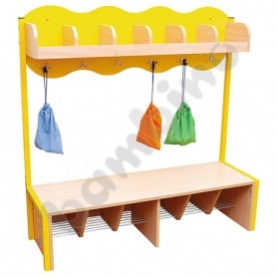 5 szt.2.23Szatnia Chmurka 6 ze stelażem - żółtaStabilna i funkcjonalna szatnia z metalowym stelażem i aplikacją w 5 kolorach przeznaczona dla 6 dzieci.Półeczka z przegródkami oraz ławeczka wykonane z płyty laminowanej w tonacji jasnego buku. Pod ławeczką metalowe pręty na buty pozwalające utrzymać czystość pod szatnią. wys. siedziska 34 cm,  wym. 136 x 42 x 137 cmKod produktu: 100084Ławeczka i aplikacja na której zawieszone są wieszaki i półka, połączone  metalowym stelażem w kolorze żółtym o przekroju profilu 30 x 30 mm.Ławeczka i półka  z płyty wiórowej laminowanej o gr. 18 mm w tonacji buku.moje bambinoPOM. NR 2.24–  SYPIALNIA GRUPY ŻŁOBKOWEJ STARSZEJPOM. NR 2.24–  SYPIALNIA GRUPY ŻŁOBKOWEJ STARSZEJPOM. NR 2.24–  SYPIALNIA GRUPY ŻŁOBKOWEJ STARSZEJPOM. NR 2.24–  SYPIALNIA GRUPY ŻŁOBKOWEJ STARSZEJPOM. NR 2.24–  SYPIALNIA GRUPY ŻŁOBKOWEJ STARSZEJ094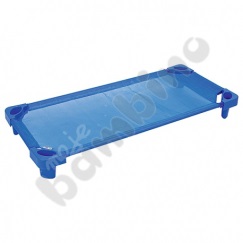 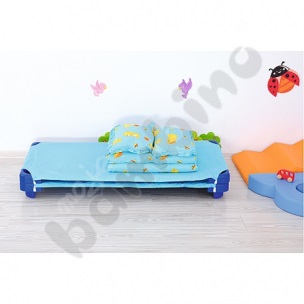 27 szt. 2.24Łóżeczko przedszkolneŁóżeczko ze stalową konstrukcją i tkaniną przepuszczającą powietrze, doskonale sprawdza się w czasie przedszkolnego leżakowania. Narożniki z tworzywa sztucznego stanowią nóżki łóżeczka, a ich konstrukcja pozwala na układanie łóżeczek jedno na drugim, co ułatwia ich przechowywanie. wym. 132,5 x 59 x 12 cm kolor niebieski maksymalne obciążenie 60 kgKod produktu: 501001moje bambino0101 szt.2.24Biurko Vigo z zaokrąglonymi narożnikami, z szafką i szufladąBiurka wykonane z płyty laminowanej o gr. 18 mm w tonacji klonu, wykończone obrzeżem o gr. 2 mm. Wyposażone w szafkę i 1 szufladę zamykaną na zamek.wym. 120 x 60 x 76 cmKod produktu: 092729 obrzeże PCV o gr. 2 mm w kolorze płytydno szuflad wykonane z płyty HDF o gr. 3,2 mm, w kolorze białym wygodne uchwyty prostokątne, wykonane  z tworzywa sztucznego w kolorze srebrnym.Biurko o wym. 1200 x 600 x 760 mm. Przestrzeń pod biurkiem na wsunięcie krzesła 795mm. Posiada zaokrąglone narożniki, po prawej stronie od góry szuflada z uchwytem, zamykana na kluczyk, poniżej szafka zamykana drzwiczkami z uchwytem wym. 368mm. Z tyłu biurka blenda płytowa o wym. 500mm.
moje bambino0111 szt.2.24Krzesło Colores obrotowe na kółkach z regulacją wysokościKrzesło o nowoczesnym wzornictwie. Siedzisko i oparcie połączone w jedną całość, wykonane z tworzywa sztucznego. Odporne na zabrudzenia i wilgoć. Stelaż krzesła wyposażony w kółka i mechanizm regulacji wysokości.wys. siedziska od 43 do 56 cmkolor – zielonyKod produktu: 256083 wys. siedziska od 430 do 560 mmwym. siedziska: 430 x 430 mmrozstaw kółek: 640 mmpowierzchnia siedziska moletowana, odporna na zarysowania, antypoślizgowa.  Otwór w oparciu, wygodny uchwyt wykorzystywany w czasie przemieszczania.moje bambino0761 szt.1 szt.1 szt.2.24Przewijak z półkami i burtamiPrzewijak z dwoma półkami i przegrodą. Istnieje możliwość zamontowania drzwi Wykonany z płyty laminowanej w tonacji brzozy, z obrzeżem PCV o grubości 2 mm. Materac sprzedawany osobno. wym. 97 x 75 x 87,6 cm, burty zabezpieczające o wys. 25 cmKod produktu: 100986Przewijak wykonany z płyty wiórowej laminowanej o gr. 18 mm. z obrzeżem PCV o gr. 2 mm w tonacji brzozy. Przewijak podzielony jest jedna przegrodą pionową i dwoma przegrodami poziomymi na 6 równych przestrzeni. Przewijak przystosowany jest do montażu 2 szt. drzwiczek o wymiarach (szer. x wys.): 460 mm x 765 mm każde.Drzwi prawe do przewijakaDrzwi do przewijaka z półkami wym. 46 x 76,5 cmKod produktu: 100996Drzwiczki prawe wykonane z płyty wiórowej laminowanej o gr. 18 mm. z obrzeżem PCV o gr. 2 mm w tonacji brzozy. Drzwiczki posiadają dwa zawiasy i uchwyt w kolorze srebrnym.Materac do zestawów z przewijakiemMaterac pokryty trwałą tkaniną PCV, łatwą do utrzymania w czystości.Dopasowany do zestawów z przewijakiemKod produktu: 101292Wym 93 x 73 x 15 cmmoje bambino0821 szt.1 szt.1.31Łóżeczko EwelinaŁóżeczko z drewna sosnowego, z trzema poziomami regulacji wysokości leżyska i dwoma wyjmowanymi szczebelkami. Sprzedawane bez materaca. wym. wewn. 120 x 60 cmKod produktu: 057001Materac dla maluchaPokrowiec z 2 rodzajów tkanin: jedna strona z bawełny (zielona), druga z tkaniny PCV (żółta)wym. 120 x 60 x 7 cmKod produktu: 101216moje bambinoSZ-3według rysunku nr 031 kpl.2.24Szafa wnękowaszafa wnękowa na pełną wysokość pomieszczeniadrzwi przesuwnewewnątrz półki3 sekcje o różnej głębokościwykonana z płyty meblowej grubości min. 18mmkolor - okleina brzozowauwaga: wszystkie elementy mebli , w tym płyty, drzwi  i okucia powinny charakteryzować się wysoką jakością - wymagane jest udzielenie min. 3 letniej gwarancji na meblePOM. NR 2.25–  POKÓJ KIEROWNIKA ŻŁOBKAPOM. NR 2.25–  POKÓJ KIEROWNIKA ŻŁOBKAPOM. NR 2.25–  POKÓJ KIEROWNIKA ŻŁOBKAPOM. NR 2.25–  POKÓJ KIEROWNIKA ŻŁOBKAPOM. NR 2.25–  POKÓJ KIEROWNIKA ŻŁOBKA1162 szt.2.25Fotel ClubFotel tapicerowany, dostępny w kilku kolorach. Pokryty skajem. Wymiary siedziska: • szer. 48 cm • gł. 50 cm. Wymiary całkowite: • szer. 70 cm • wys. 77 cm kolor – pomarańczowyKod produktu: 048017 moje bambino115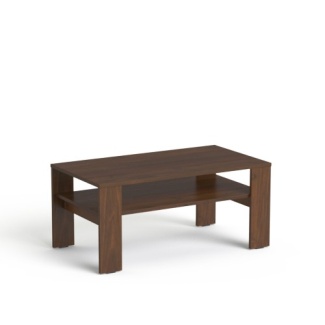 1 szt.2.25Ława SV-94Płyta melaminowana, klasa higieniczności E1, producent KronospanBlat o grubości 18mm wykończony obrzeżem 2 mm firmy RehauWymiary zewnętrzne 100 x 55 x 45,2 cm.Kolor brzozaSove / Wuteh S.A.109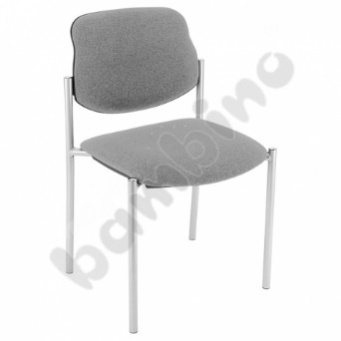 1 szt.2.25Krzesło konferencyjne STYLStelaż krzesła wykonany z rury okrągłej w kolorze srebrnym, siedzisko i oparcie tapicerowane.Materiał 100% włókna syntetyczne.Kolor szaryKod produktu: 048105moje bambino099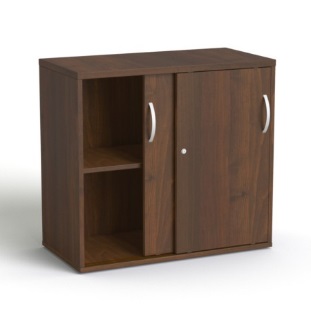 1 szt.2.25Szafka SV-16Płyta melaminowana, klasa higieniczności E1, producent KronospanWieniec górny o grubości 25mm wykończony obrzeżem 2 mm firmy RehauPoziomujące regulatory w nóżkach niwelujące nierówności podłogiDrzwi przesuwne zamykane na zamekWysokość biurkaDwie przestrzenie na dokumentyWymiary zewnętrzne 80 x 40 x 73,5 cm.Kolor orzechSove / Wuteh S.A.100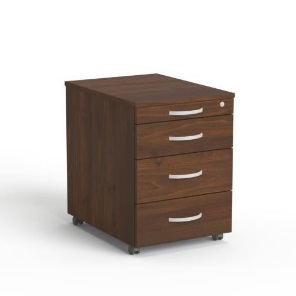 1 szt.2.25Kontenerek SV-15Płyta melaminowana, klasa higieniczności E1, producent KronospanWieniec górny o grubości 25mm wykończony obrzeżem 2 mm firmy RehauTrzy szuflady + szuflada piórnikowa - zamykane zamkiem centralnymDo postawienia pod biurkoKółeczka do łatwego przesuwania po podłodzeWymiary zewnętrzne 43 x 58 x 60 cm.Kolor orzechSove / Wuteh S.A.102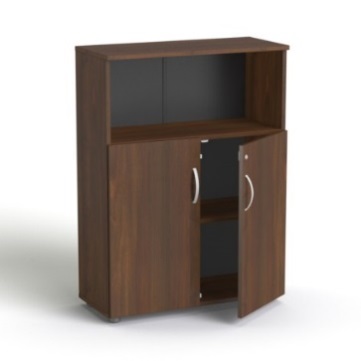 1 szt.2.25Szafka SV-09Płyta melaminowana, klasa higieniczności E1, producent KronospanWieniec górny o grubości 18mm wykończony obrzeżem PCV firmy RehauRegulatory poziomu w nodze niwelujące nierówności podłogiTrzy przestrzenie na segregatory – 3OHZamek punktowyZawiasy BLUM, 100 stopni rozwarciaDrzwi skrzydłowe do wysokości 2OHRegulowana wysokość półekWymiary zewnętrzne 80 x 35,5 x 109 cm.Kolor orzechSove / Wuteh S.A.103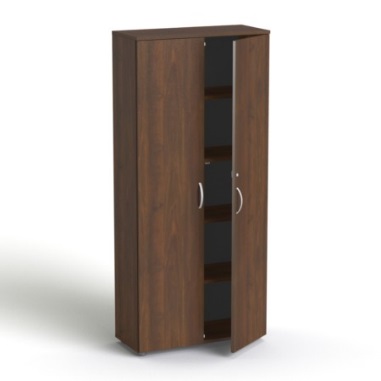 1 szt.2.25Szafka SV-01Płyta melaminowana, klasa higieniczności E1, producent KronospanWieniec górny o grubości 18mm wykończony obrzeżem PCV firmy RehauPoziomujące regulatory w nóżkach niwelujące nierówności podłogiPięć przestrzeni na segregatory – 5OHKonstrukcja wieńcowa wzmacnia konstrukcjęZamek punktowyZawiasy BLUM, 100 stopni rozwarciaDrzwi skrzydłoweJedna półka stała, 3 półki ruchomeWymiary zewnętrzne 80 x 35,5 x 178,6 cm.Kolor orzechSove / Wuteh S.A.104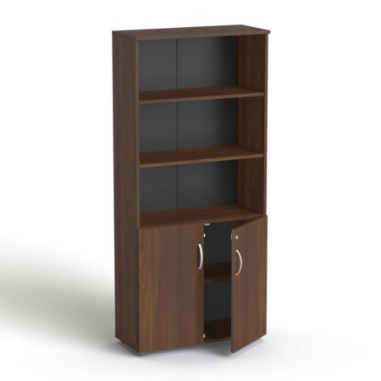 1 szt.2.25Szafka SV-04Płyta melaminowana, klasa higieniczności E1, producent KronospanWieniec górny o grubości 18mm wykończony obrzeżem PCV firmy RehauPoziomujące regulatory w nóżkach niwelujące nierówności podłogiPięć przestrzeni na segregatory – 5OHKonstrukcja wieńcowa wzmacnia konstrukcjęZamek punktowyZawiasy BLUM, 100 stopni rozwarciaDrzwi skrzydłowe do wysokości 2OHJedna półka stała, 3 półki ruchomeWymiary zewnętrzne 80 x 35,5 x 178,6 cm.Kolor orzechSove / Wuteh S.A.105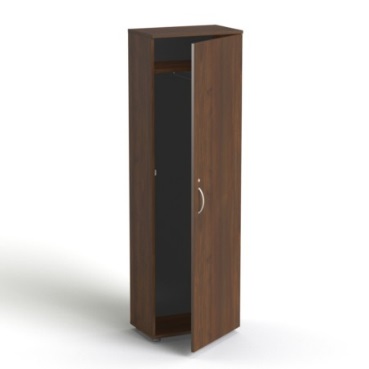 1 szt.2.25Szafa SV-05Płyta melaminowana, klasa higieniczności E1, producent KronospanWieniec górny o grubości 18mm wykończony obrzeżem PCV firmy RehauPoziomujące regulatory w nóżkach niwelujące nierówności podłogiWysuwany wieszakKonstrukcja wieńcowa wzmacnia konstrukcjęZamek punktowyZawiasy BLUM, 100 stopni rozwarciaDrzwi skrzydłoweJedna półka stałaWymiary zewnętrzne 56 x 35,5 x 178,6 cm.Kolor orzechSove / Wuteh S.A.106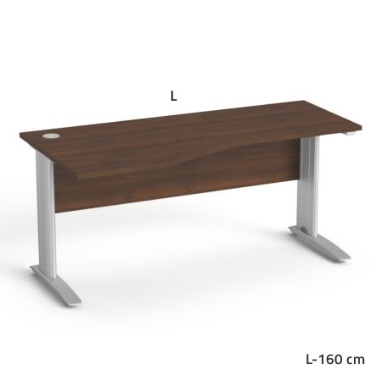 1 szt.2.25Biurko SV-36Płyta melaminowana, klasa higieniczności E1, producent KronospanBlat o grubości 25mm wykończony obrzeżem 2 mm firmy RehauBlenda z płyty o grubości 18mmRegulatory poziomu w nodzeNogi metalowe o profilu smukłymBlat biurka w kształcie litery L (tzw. blat kształtny lub narożny)W blacie okrągła przelotka na kableWymiary zewnętrzne 160 x 80 x 73,5 cm.Kolor orzechSove / Wuteh S.A.107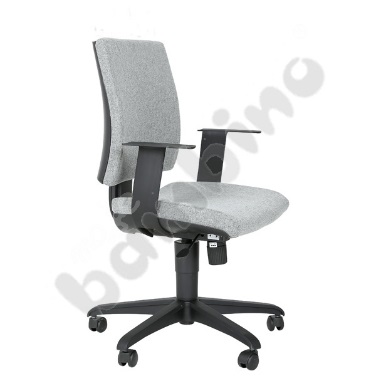 1 szt.2.25Krzesło obrotowe z niskim oparciem oban INTRATA czarno-popielateNowoczesne krzesło obrotowe posiadające szerokie i komfortowe siedzisko oraz ergonomicznie wyprofilowane niskie oparcie. Dzięki mechanizmowi ACTIVE IN posiada możliwość swobodnego kołysania się z blokadą oparcia i siedziska w pięciu pozycjachFotel posiada funkcję Anti-Shockzabezpieczającą przed uderzeniem w plecy. Podłokietniki krzesła oraz podstawa jezdna wykonane z tworzywa sztucznegoMateriał 100% polyolfinu.Kod produktu: 048127moje bambinoPOM. NR 2.26 –  PRALNIAPOM. NR 2.26 –  PRALNIAPOM. NR 2.26 –  PRALNIAPOM. NR 2.26 –  PRALNIAPOM. NR 2.26 –  PRALNIA112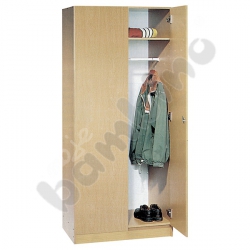 2 szt.2.26Szafa ubraniowaSzafa ubraniowa głęboka wykonana z płyty laminowanej o gr. 18 mm  w tonacji klonu Szafa wyposażona w półkę na kapelusze oraz drążek na wieszaki ubraniowe. 
wym. 76 x 53 x 185 cmKod produktu: D094340-05- obrzeże PCV o gr. 2 mm w kolorze płyty- tył szaf   z płyty HDF o gr. 3,2 mm, w kolorze białym - wygodne uchwyty prostokątne, rozstaw 128 mm,  z tworzywa sztucznego w kolorze srebrnym- Skrzynie na cokole Szafa  ubraniowa głęboka o wym. 760 x 530 x 1850 mm. W górnej części półka na kapelusze, pod nią zamocowany metalowy drążek na wieszaki ubraniowe. Dwuskrzydłowe drzwi wyposażone w uchwyty  oraz zamek z dwoma kluczykami. Szafa w kolorze klonu.Produkt powinien posiadać certyfikat potwierdzający za zgodność z normami: PN-EN 14073-2:2006, PN-F-06009:2001, PN-F-06010-05:1990moje bambino0841 szt.2.26Regał wysoki z szafką - klonRegał z szafką wykonany z płyty laminowanej o gr. 18 mmwym. 76 x 40 x 185 cmKod produktu: D094322-05- obrzeże PCV o gr. 2 mm w kolorze płyty- tył szaf  z płyty HDF o gr. 3,2 mm, w kolorze białym - wygodne uchwyty prostokątne, rozstaw 128 mm, wykonane  z tworzywa sztucznego w kolorze srebrnym- Skrzynie na cokole Regał o wym. 760 x 400 x 1850 mm. W górnej części szafka otwarta z 2 półkami (3 przestrzenie).   W dolnej części szafka zamknięta parą drzwiczek, z jedną półką. Każde skrzydło drzwiczek  posiada uchwyt oraz zamek z dwoma kluczykami.   Półki pozwalają na przechowywanie segregatorów. Regał w kolorze klonu.Produkt powinien posiadać certyfikat potwierdzający za zgodność z normami: PN-EN 14073-2:2006, PN-F-06009:2001, PN-F-06010-05:1990moje bambino117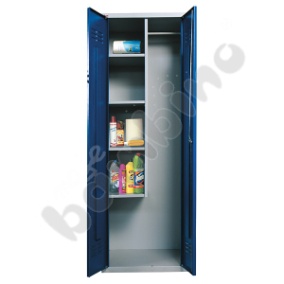 2 szt.2.26Metalowa szafa gospodarczaSzafa BHP o stabilnej konstrukcji wykonana z blachy stalowej pokrytej farbą proszkową. Drzwi dwuskrzydłowe, wyposażone w wywietrzniki oraz miejsce na identyfikator, zamykane zamkiem kluczowym z trzypunktowym ryglowaniem. W lewej części znajdują się 4 półki, w prawej drążek na ubrania oraz uchwyt na narzędzia do sprzątania. Szafa gospodarcza ma wydzieloną komorę w kształcie litery ”L” i jedną komorę skrytkową o wym. 26 x 29 x 49 cm i trzy komory skrytkowe o wym. 33 x 29 x 49 cm. Wysokość przestrzeni pod półkami 47,5 cm wym. 60 x 49 x 180 cmKod produktu: 091101moje bambinoPOM. NR 2.27–  SALA GRUPY ŻŁOBKOWEJ STARSZEJPOM. NR 2.27–  SALA GRUPY ŻŁOBKOWEJ STARSZEJPOM. NR 2.27–  SALA GRUPY ŻŁOBKOWEJ STARSZEJPOM. NR 2.27–  SALA GRUPY ŻŁOBKOWEJ STARSZEJPOM. NR 2.27–  SALA GRUPY ŻŁOBKOWEJ STARSZEJ0621 szt.2.27Dywan dziecięcy Mondo 14 – Motyle szary - 3 x 4m Wysokość runa - 13 mm Waga - 2500 g/m2 Kształt - prostokąt Rodzajdywanu - 100% PP Heat Set FriseDywan spełnia wymagania higieniczne oraz nie zawiera substancji szkodliwych dla zdrowia, co potwierdza Certyfikat Zgodności Nr 455/AC 017.086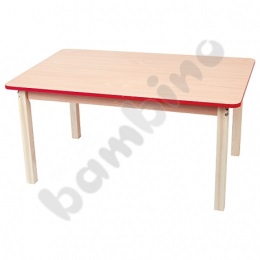 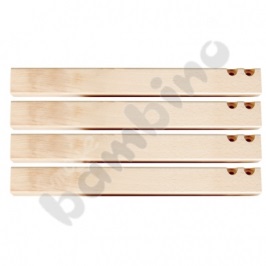 5 szt.5 kpl.2.27Blat prostokątny z czerwonym obrzeżemBlaty stołów wykonane z płyty laminowanej o gr. 18 mm w tonacji buku, wykończone bukowym lub kolorowym obrzeżem PCV o gr. 2 mm. Blaty dostępne są w pięciu kształtach: prostokątnym, kwadratowym, okrągłym, sześciokątnym lub trapezowym. Do blatów mogą być dobrane nogi kwadratowe w 4 wysokościach lub nogi okrągłe z regulowaną wysokością (sprzedawane osobno). wym. 120 x 74 cmKod produktu: 10051Nogi kwadratowe 46 cmKomplet nóg do blatów z kolorowym obrzeżem i blatów kolorowych. Nogi dostępne są w 5 wysokościach (126501-126504, 126506). Podane długości nóg odpowiadają wysokości stolika po ich zamontowaniu. Śruby do zamontowania nóg zawsze umieszczane są przy blatach. 4 szt., gr. 4,7 x 4,7 cm. Kod produktu: 126502moje bambino087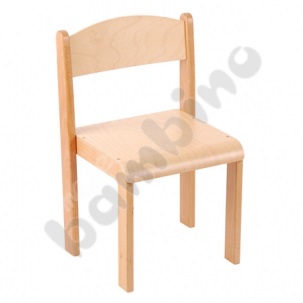 28 szt.2.27Krzesło drewniane Tender rozm. 1 bukKrzesła wykonane z lakierowanej sklejki bukowej o gr. 6 mm. Stelaż został wykonany z profilu drewnianego o przekroju 22 x 45 mm. Wyprofilowane siedzisko eliminuje ucisk pod kolanami w trakcie siedzenia, a wygodne oparcie zapewnia właściwą postawę ciała. Stopki z tworzywa chronią podłogę przed zarysowaniem. Krzesła można stawiać jedno na drugim. Zgodne z normą PN-EN 1729-1:2007 oraz PN-EN 1729-2:2012. • dostępne w rozmiarach 1-4 2-10 latnaturalneKod produktu: 118220moje bambino0743 szt.2,27Taboret drewniany - wys. 30 cmTaboret ze sklejkiAntypoślizgowa powierzchnia, kolor naturalnyśr. siedziska 30 cm rozstaw nóg 38 cm Kod produktu: 118701moje bambino0882 szt.2.27Szafa Flexi wielofunkcyjnaPojemna szafa z półkami (dwie z nich są wysuwane, co ułatwia dostęp do umieszczonych tam przedmiotów) i przegrodą. Służy do przechowywania różnego rodzaju pomocy edukacyjnych, instrumentów i innych akcesoriów.Wykonana z płyty laminowanej w tonacji brzozy, o gr. 18 mm. W górnej części znajdują się półki, w dolnej można przechowywać większe pomoce. Szafę można uzupełnić plastikowymi pojemnikami (372005-372026 i 372034-372041, sprzedawane osobno)wys. półek 18 cm, szer. przegród 32 i 50,5 cmwym. 89,1 x 48 x 212,8 cm Kod produktu: 092381moje bambino089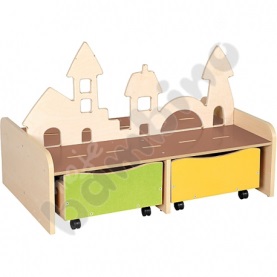 1 szt.2.27Kącik do zabaw z pojemnikami - miastoDwustronna szafka z aplikacją miasta wykonaną ze sklejki lakierowanej, z 4 kolorowymi pojemnikami na kółkach. Blat z płyty MDF imituje jezdnię i zapewnia doskonałe miejsce do zabaw. Kącik przeznaczony dla najmłodszych dzieci. wym. 96 x 62 x 64 cm Kod produktu: 099253moje bambino090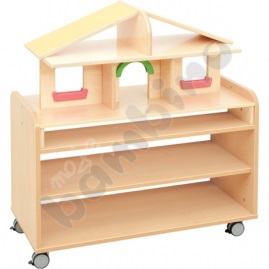 1 szt.2.27Zestaw Flexi 12wym. 89,1 x 41,5 x 97,8 cmMeble wykonane z płyty laminowanej o gr. 18 mm, w tonacji brzozy, uzupełnione detalami wykonanymi z kolorowej płyty laminowanej. 099163 Mobilna szafka z półką do kącików, półotwarta, 1 szt., 099154 Domek dla lalek, 1 szt. Kod produktu: SET5091moje bambino091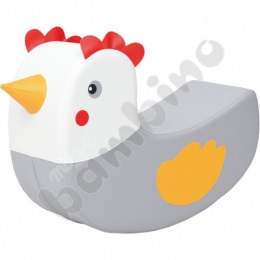 1 szt.2.27Bujak Kurka Sympatyczne bujaki do zabaw i odpoczynku.Bezpieczna i stabilna konstrukcja zapewnia wspaniałą zabawę dla najmłodszych. Pokrycie wykonane z trwałej tkaniny PCV, łatwej do utrzymania w czystości.wym. 77 (+13) x 30 x 54 cmod 3 latKod produktu: 101611moje bambino092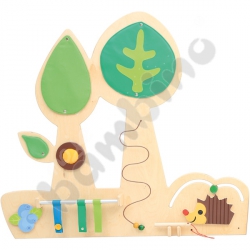 1 szt.2.27Ścianka manipulacyjno-sensoryczna Las 1Ścianki manipulacyjne wykonane z lakierowanej sklejki, z aplikacjami sensorycznymi, przesuwankami i mocowanymi na napy koronami drzew z tkaniny o różnych fakturach. Rozwijają dotyk, sprawność manualną dziecka, koordynację wzrokowo-ruchową oraz motorykę dłoni, dziecko uczy się kolorów i kształtów. wym. 130,5 x 118 cmod 2 latKod produktu: 099625moje bambino093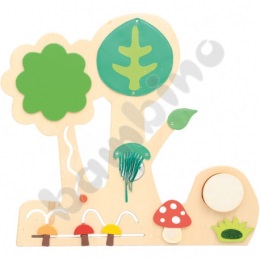 1 szt.2.27Ścianka manipulacyjno-sensoryczna Las 2Ścianki manipulacyjne wykonane z lakierowanej sklejki, z aplikacjami sensorycznymi, przesuwankami i mocowanymi na napy koronami drzew z tkaniny o różnych fakturach. Rozwijają dotyk, sprawność manualną dziecka, koordynację wzrokowo-ruchową oraz motorykę dłoni. Dziecko uczy się kolorów i kształtów. Na drzewku umieszczone są: dwie przesuwanki, bębenek, lusterko oraz aplikacje - muchomor i trawkawym. 132 x 120 cmod 2 latKod produktu: 099626moje bambino0751 szt.2.27Szafka Flexi M z 1 półką szeroka - na cokoleszafkę można uzupełnić pojemnikami drewnianymi (126043, 126044, 126052-126063, sprzedawane osobno) lub z tkaniny (553001-553006 i 553011)Wykonana z płyty laminowanej o gr. 18 mm, w tonacji brzozy, z obrzeżem ABS multiplex. wym. 118 x 41,5 x 48,4 cmKod produktu: 092337moje bambino0761 szt.1 szt.1 szt.2.27Przewijak z półkami i burtamiPrzewijak z dwoma półkami i przegrodą. Istnieje możliwość zamontowania drzwi Wykonany z płyty laminowanej w tonacji brzozy, z obrzeżem PCV o grubości 2 mm. Materac sprzedawany osobno. wym. 97 x 75 x 87,6 cm, burty zabezpieczające o wys. 25 cmKod produktu: 100986Drzwi prawe do przewijakaDrzwi do przewijaka z półkami wym. 46 x 76,5 cmKod produktu: 100996Materac do zestawów z przewijakiemMaterac pokryty trwałą tkaniną PCV, łatwą do utrzymania w czystości.Dopasowany do zestawów z przewijakiemKod produktu: 101292moje bambino0771 szt.2.27Półka wisząca 2Zawieszana półka dopasowana wymiarem do przewijaka. Wykonane z płyty laminowanej w tonacji brzozy, z obrzeżem PCV o grubości 2 mm.wym. 97 x 22 x 40 cmKod produktu: 099855moje bambino0601 szt.2.27Zestaw Flexi 16 – Mobilny teatrzykMeble wykonane z płyty laminowanej o gr. 18 mm, w tonacji brzozy, uzupełnione detalami wykonanymi z kolorowej płyty laminowanej
• 099150 Mobilna szafka z półką do kącików, zamknięta, 1 szt. 
• 099152 Teatrzyk, 1 szt.wym. 89,1 x 41,5 x 121,6 cmKod produktu: SET5095moje bambino017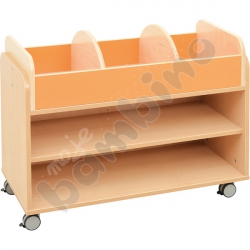 1 szt.2.27Zestaw Flexi 19 – mobilna biblioteczkaMeble wykonane z płyty laminowanej o gr. 18 mm, w tonacji brzozy, uzupełnione detalami wykonanymi z kolorowej płyty laminowanej. wym. 89,1 x 41,5 x 73,4 cmzestaw złożony z :
Mobilna szafka z półką do kącików, zamknięta (099150)
Biblioteczka (099159)kod produktu: SET5098moje bambino019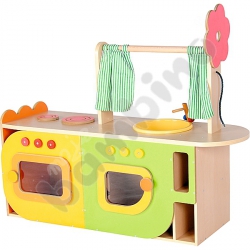 1 szt.2.27Kuchenny kącik ToliBezpieczny i funkcjonalny kącik kuchenny. Zestaw zawiera dwie uniwersalne szafeczki z drzwiczkami, każda z nich może być wykorzystana podczas zabawy jako piekarnik, pralka, kuchenka mikrofalowa, lodówka. Niezbędną częścią zabudowy kuchennej jest również zlewozmywak z kranem i pokrętłami, dwupalnikowa kuchenka oraz minilada do podawania przyrządzonych przez dzieci potraw, a także półeczki do przechowywania przyborów kuchennych. Zestaw umożliwia zabawę w gotowanie, służy integracji i współdziałaniu w grupie. wym. 113 x 36 x 85 cm wys. blatu 44,5 cm Kod produktu: 100929moje bambino0311 szt.2.27Zestaw Flexi 42Meble wykonane z płyty laminowanej o gr. 18 mm, w tonacji brzozy, uzupełnione detalami wykonanymi z kolorowej płyty laminowanej. 
• 100289 Szafka D z 3 półkami na cokole, 1 szt. 
• 100290 Drzwiczki do szafki z półkami D - brzozowe, 1 para 
• 100298 Szafka M z przegrodami na cokole, 1 szt. 
• 100278 Szafka M z 1 półką na cokole, 1 szt. 
• 126043 Pojemnik naturalny z okienkiem, 6 szt. 
• 092625 Stelaż wysoki do daszków, 4 szt. 
• 092627 Półka do stelaży Flexi, 5 szt. 
• 092624 Daszek - stragan, 1 szt.
• 092622 Daszek - z kwiatkiem, 1 szt.
• 100814 Prowadnice, 6 parwym. 282 x 41,5 x 213,8 cmKod produktu: SET5122moje bambino0441 szt.2.27Kanapka rozkładana – pomarańczowaWygodna i stabilna kanapka z pianki, pokryta wytrzymałą tkaniną PCV, łatwą do utrzymania w czystości. Tkanina nie zawiera ftalanów. wym. 48 x 80 x 49 cm wym. po rozłożeniu 144 x 80 x 32,5 cm gr. materaca 8 cmKod produktu: 101266moje bambino096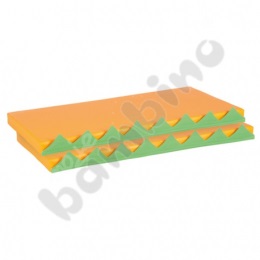 1 szt.2.27Zestaw materacy do ścianki manipulacyjnej – pomarańczowyMiękkie materace, obszyte materiałem PCV, z obrzeżem w kształcie trawki (mocowanym na rzepy). wym. 133 x 50 x 5 cm2 szt.Kod produktu: 101243moje bambino049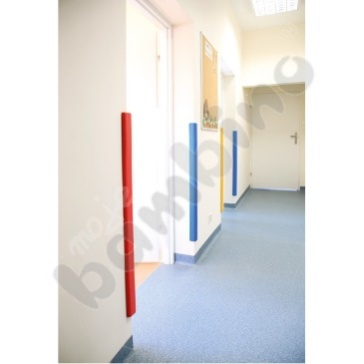 12 szt.2.27Ochraniacz narożny gruby szaryOchraniacz narożny zabezpieczający przed urazami, do zamocowania na krawędziach: ścian (80-100 stopni), parapetów, grzejników, stołów. Do użytku wewnętrznego lub zewnętrznego, wytrzymały na temperaturę od -20 do 80 stopni C, ognioodporny. Wytworzony na bazie poliuretanu. Nie może być przycinany. Mocowany za pomocą silikonu. dł. 100 cm • szer. 6,1 cm • gr. od 2 cm (narożnik) do 1,5 cm (brzegi).Kod produktu: 615009moje bambinoMK-1według rysunku nr 031 kpl.2.27Zestaw mebli kuchennych·zestaw złożony ze standardowych szafek kuchennych  stojących  i wiszącychw skład zestawu wchodzą:- szafka stojąca pod zlewozmywak szer. 80cm - drzwi dwuskrzydłowe- szafka stojąca z drzwiami jednoskrzydłowymi - 60cm- szafka stojąca z 3 szufladami - 60cm- szafka stojąca z drzwiami jednoskrzydłowymi - 60cm- szafka wisząca z drzwiami dwuskrzydłowymi - 80cm- szafka wisząca z drzwiami jednoskrzydłowymi - 60cm- szafka wisząca z drzwiami jednoskrzydłowymi - 60cm- blat kuchennykorpusy szafek białe lub w okleinowane w kolorze brzozydrzwiczki okleinowane w kolorze brzozyblat laminowany w kolorze szarymuwaga: wszystkie elementy mebli kuchennych, w tym płyty, drzwi, blaty i okucia powinny charakteryzować się wysoką jakością - wymagane jest udzielenie min. 3 letniej gwarancji na meblemoje bambinoPŁ-2według rysunku nr 031 kpl.2.27Płotek przedszkolny z furtkąniski płotek drewniany oddzielający od siebie części pomieszczeniawysokość - około 60cmfurtka o szerokości 80 cm, kąt otwierania - 180st. - zabezpieczenie przed otwarciem przez dzieciwykonany z drewna liściastegomalowany bezbarwnie lakierem bezpiecznym dla dziecimocowany stabilnie do ściany i podłożaSZ-2według rysunku nr 031 kpl.2.27Szafa wnękowaszafa wnękowa na pełną wysokość pomieszczeniadrzwi przesuwnewewnątrz półkiwykonana z płyty meblowej grubości min. 18mmkolor - okleina brzozowauwaga: wszystkie elementy mebli , w tym płyty, drzwi  i okucia powinny charakteryzować się wysoką jakością - wymagane jest udzielenie min. 3 letniej gwarancji na meblePOM. NR 2.28 –  TOALETA GRUPY ŻŁOBKOWEJ STARSZEJPOM. NR 2.28 –  TOALETA GRUPY ŻŁOBKOWEJ STARSZEJPOM. NR 2.28 –  TOALETA GRUPY ŻŁOBKOWEJ STARSZEJPOM. NR 2.28 –  TOALETA GRUPY ŻŁOBKOWEJ STARSZEJPOM. NR 2.28 –  TOALETA GRUPY ŻŁOBKOWEJ STARSZEJ0761 szt.1 szt.1 szt.2.28Przewijak z półkami i burtamiPrzewijak z dwoma półkami i przegrodą. Istnieje możliwość zamontowania drzwi Wykonany z płyty laminowanej w tonacji brzozy, z obrzeżem PCV o grubości 2 mm. Materac sprzedawany osobno. wym. 97 x 75 x 87,6 cm, burty zabezpieczające o wys. 25 cmKod produktu: 100986Przewijak z płyty wiórowej laminowanej o gr. 18 mm. z obrzeżem PCV o gr. 2 mm w tonacji brzozy. Przewijak podzielony jest jedna przegrodą pionową i dwoma przegrodami poziomymi na 6 równych przestrzeni. Przewijak przystosowany  do montażu 2 szt. drzwiczek o wymiarach (szer. x wys.): 460 mm x 765 mm każde.Drzwi prawe do przewijakaDrzwi do przewijaka z półkami wym. 46 x 76,5 cmKod produktu: 100996Drzwiczki prawe z płyty wiórowej laminowanej o gr. 18 mm. z obrzeżem PCV o gr. 2 mm w tonacji brzozy. Drzwiczki posiadają dwa zawiasy i uchwyt w kolorze srebrnym.Materac do zestawów z przewijakiemMaterac pokryty trwałą tkaniną PCV, łatwą do utrzymania w czystości.Dopasowany do zestawów z przewijakiemKod produktu: 101292Wym 93 x 73 x 15 cmmoje bambino0772 szt.1.32Półka wisząca 2Zawieszana półka dopasowana wymiarem do przewijaka. Wykonane z płyty laminowanej w tonacji brzozy, z obrzeżem PCV o grubości 2 mm.wym. 97 x 22 x 40 cmKod produktu: 099855Tył tzw. plecy z płyty w kolorze korpusu.moje bambino0832 szt.2 kpl.1.32Regał wysoki 6Wykonany z płyty laminowanej w tonacji brzozy, o gr. 18 mm.Regał z przegrodą i 2 półkami. Można zamocować do niego kolorowe drzwiczki (sprzedawane osobno). Wykonany z płyty laminowanej w tonacji brzozy.wym. 55,5 x 35 x 120,5 cmKod produktu: 100304-Korpus, półki oraz przegroda  z płyty wiórowej obustronnie melaminowanej o grubości 18mm w kolorze brzoza- Elementy skrzyń wykończone obrzeżem w kolorze płyty o grubości 0,8 mm.- tył szafy tzw. plecy z płyty HDF brzoza o grubości 3mm Półki do kolorowych regałów - brzoza3 szt. Kod produktu: 099647Półki z płyty wiórowej laminowanej o gr. 18 mm w tonacji brzozy.Wymiar (szer. x wys.): 245 mm x 315 mmmoje bambino